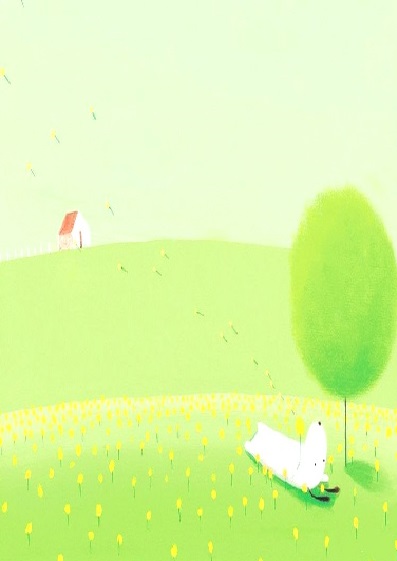 導師: 吳定峰                 系別班級: 四技生技三甲得獎感言:  如果有時間，我常會找不同群的同學聊天，聊大學生活的瑣事、對生技產業的看法、人生規劃的建議以及戀愛觀，我偶而會用我兒子當例子，來解釋我對年輕人人生規劃的建議，有些學生喜歡找我聊天，有時一聊就超過一個小時，實在很難全部在南台人學習檔中去描述。由於我兒子年紀與我導生相近，所以比較能從學生角度去跟輔導他們，有時學生不敢跟父母講的，他們會找我訴苦，我會以他們的角度來給予建議，提醒他們想法錯誤的地方，碰到經濟較困難的同學，我會想辦法幫忙，例如用自己計畫聘任學生為工讀生。在路上碰到學生，我會跟他們聊幾句，藉此機會點點滴滴地了解學生的想法，碰到學生有問題，我會積極地立刻幫學生解決問題，我曾幫學生找過皮夾，連這種小事，學生也會來找我。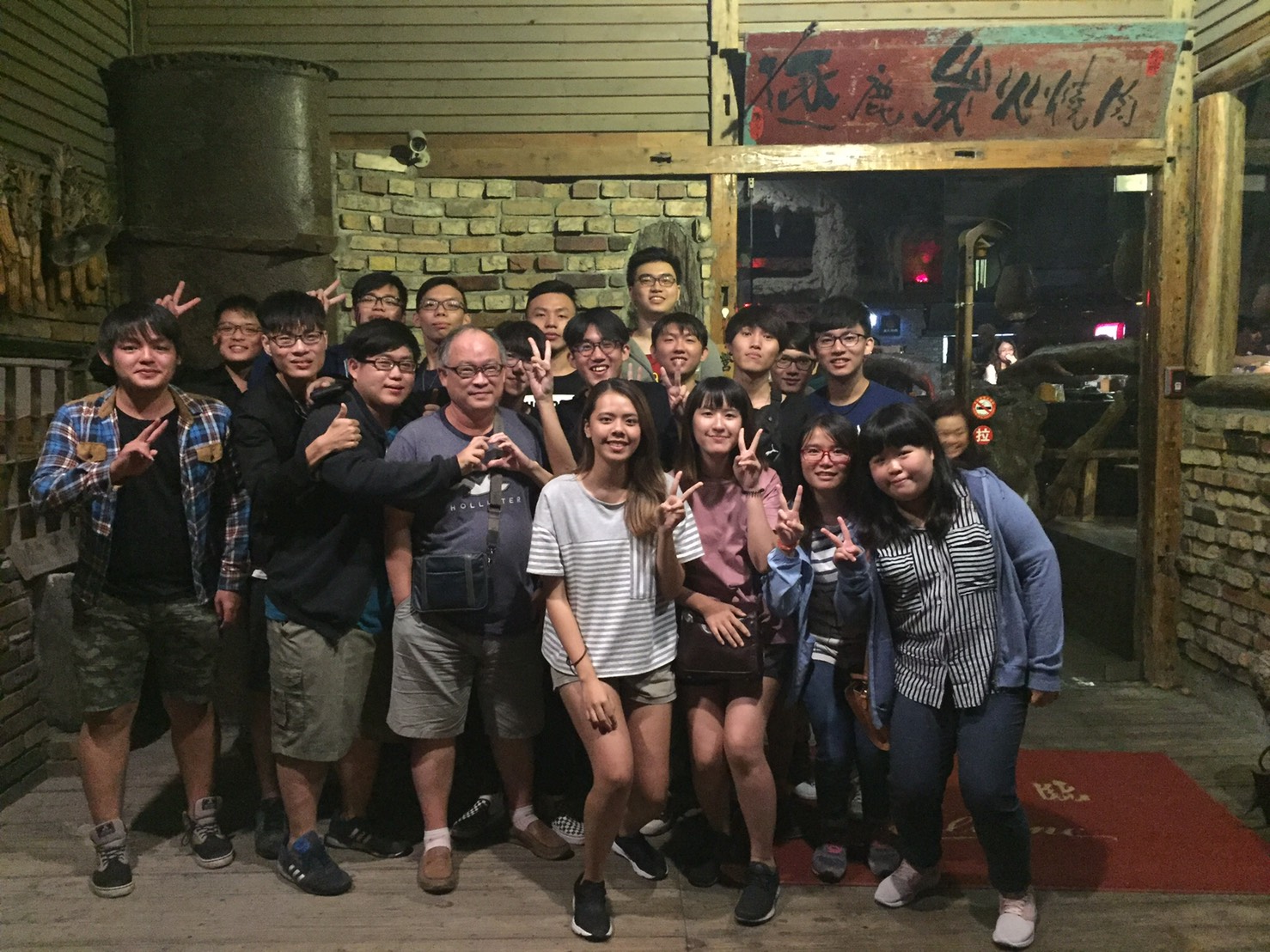 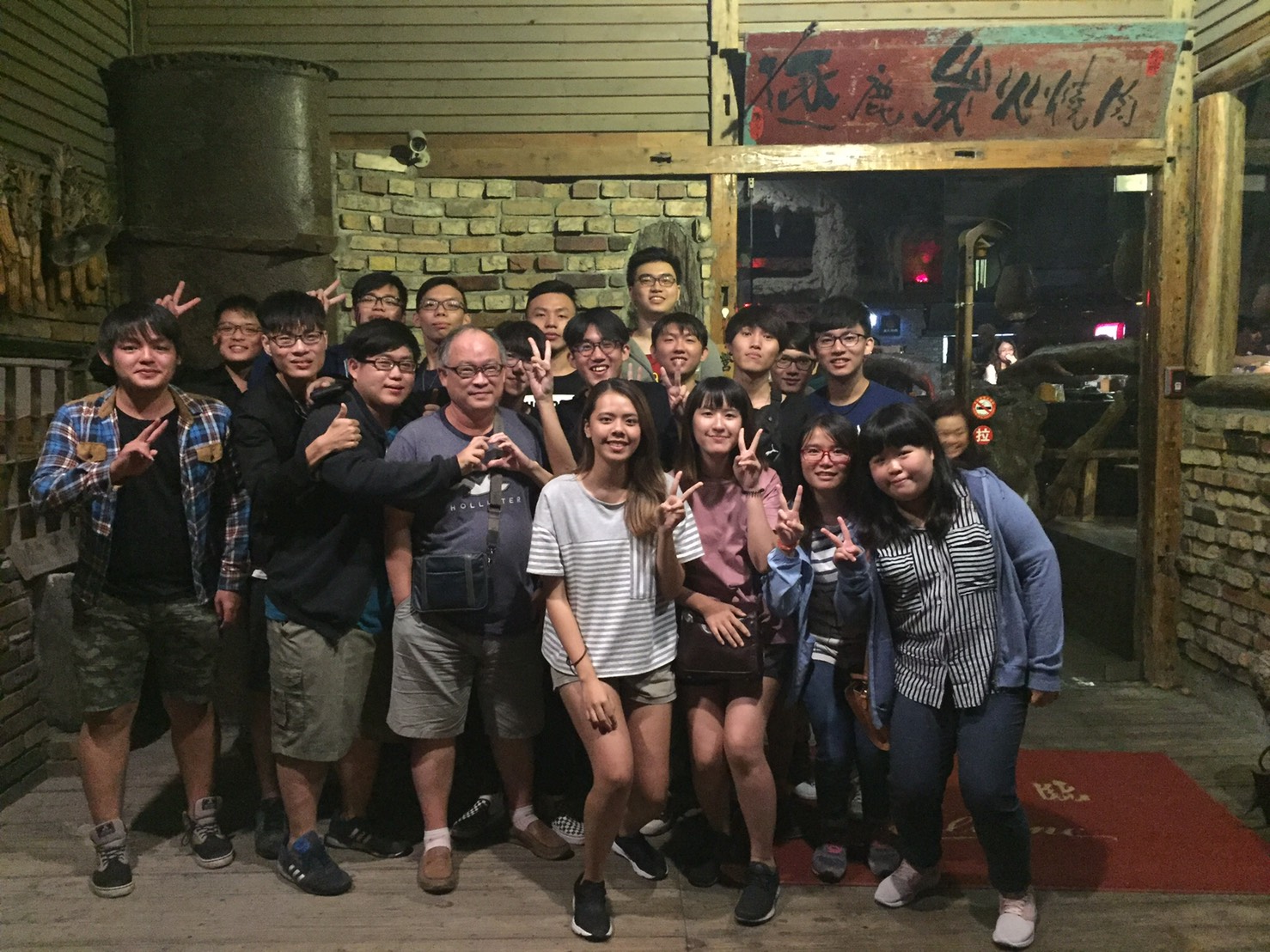 